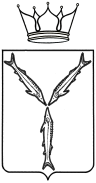 МИНИСТЕРСТВО ТРАНСПОРТА И ДОРОЖНОГО ХОЗЯЙСТВАСАРАТОВСКОЙ ОБЛАСТИП Р И К А Зот ____________№ ___________г. СаратовОб утверждении положенияосуществления ведомственного  контроляВ соответствии со статьей 100 Федерального закона от 5 апреля 2013 года № 44-ФЗ «О контрактной системе в сфере закупок товаров, работ, услуг для обеспечения государственных и муниципальных нужд»,  постановлением Правительства Саратовской области  от 31 декабря 2013 года № 790-П «Об утверждении положения о порядке осуществления государственными органами области, органами управления государственными внебюджетными фондами области ведомственного контроля за соблюдением законодательства Российской Федерации и иных нормативных правовых актов о контрактной системе в сфере закупок в отношении подведомственных ему заказчиков» ПРИКАЗЫВАЮ:Утвердить Положение осуществления министерством транспорта и дорожного хозяйства области ведомственного контроля за соблюдением законодательства Российской Федерации и иных нормативно-правовых актов о контрактной системе в сфере закупок в отношении подведомственных ему заказчиков (приложение № 1).Признать утратившим силу приказ министерства транспорта и дорожного хозяйства области от 16 октября 2014 года № 01-02-08/170.Юридическому отделу направить копию настоящего приказа в прокуратуру Саратовской области. Настоящий приказ вступает в силу с момента подписания и подлежит направлению в Министерство информации и массовых коммуникаций Саратовской области для официального опубликования.Контроль за исполнением настоящего приказа оставляю за собой.Министр                                                                                                 А.В. ПетаевПриложение № 1 к приказу министерстватранспорта и дорожного хозяйства Саратовской областиот                2023 г. №  Положениео порядке осуществления министерством транспорта и дорожного хозяйства области ведомственного контроля за соблюдением законодательства Российской Федерации и иных нормативно-правовых актов о контрактной системе в сфере закупок в отношении подведомственных ему заказчиковI. Общие положения1. Настоящее Положение устанавливает порядок осуществления министерством транспорта и дорожного хозяйства Саратовской области (далее - Министерство) ведомственного контроля за соблюдением законодательства Российской Федерации и иных нормативных правовых актов о контрактной системе в сфере закупок (далее - законодательство Российской Федерации о контрактной системе в сфере закупок) в отношении подведомственных ему заказчиков.2. Предметом ведомственного контроля является соблюдение подведомственными Министерству заказчиками законодательства Российской Федерации о контрактной системе в сфере закупок.3. При осуществлении ведомственного контроля Министерство осуществляет проверку соблюдения законодательства Российской Федерации о контрактной системе в сфере закупок, в том числе:а) соблюдения ограничений и запретов, установленных законодательством Российской Федерации о контрактной системе в сфере закупок;б) соблюдения требований о нормировании в сфере закупок;в) правильности определения и обоснования начальной (максимальной) цены контракта, цены контракта, заключаемого с единственным поставщиком (подрядчиком, исполнителем), начальной цены единицы товара, работы, услуги, начальной суммы цен единиц товара, работы, услуги;г) предоставления учреждениям и предприятиям уголовно-исполнительной системы, организациям инвалидов преимущества в отношении предлагаемой ими цены контракта, суммы цен единиц товара, работы, услуги;д) соблюдения требований, касающихся участия в закупках субъектов малого предпринимательства, социально ориентированных некоммерческих организаций;е) соблюдения требований по определению поставщика (подрядчика, исполнителя);ж) применения заказчиком мер ответственности и совершения иных действий в случае нарушения поставщиком (подрядчиком, исполнителем) условий контракта;з) соответствия поставленного товара, выполненной работы (ее результата) или оказанной услуги условиям контракта;и) своевременности, полноты и достоверности отражения в документах учета поставленного товара, выполненной работы (ее результата) или оказанной услуги;к) соответствия использования поставленного товара, выполненной работы (ее результата) или оказанной услуги целям осуществления закупки;л) соответствия закупаемой продукции ожидаемым результатам государственных программ области, а также ожидаемым результатам реализации ведомственных целевых программ, государственных программ области в целом, в том числе в части объема закупаемой продукции, соответствия планов-графиков закупок планам-графикам реализации государственных программ, в рамках которых они осуществляются;м) применение учреждением банковского сопровождении контракта в соответствии со статьей 35 44-ФЗ Федерального закона, а также казначейского сопровождения (если в соответствии с законодательством Российской Федерации расчеты по контракту или расчеты по контракту в части выплаты аванса подлежат казначейскому сопровождению;н) порядок предоставления и возврата обеспечения исполнения контракта, обеспечения гарантийных обязательств.4. Ведомственный контроль осуществляется в отношении полномочий, не переданных в соответствии со статьей 26 Федерального закона от 5 апреля 2013 г. №44-ФЗ «О контрактной системе в сфере закупок товаров, работ, услуг для обеспечения государственных и муниципальных нужд».5. Ведомственный контроль осуществляется путем проведения плановых и внеплановых проверок, которые проводятся в форме выездного или документарного мероприятия ведомственного контроля. Проверка может быть сплошной либо выборочной. Министерство уведомляет подведомственного заказчика о проведении мероприятия ведомственного контроля путем направления уведомления о проведении такого мероприятия.6. Срок проведения проверки не может составлять более чем 15 календарных дней и может быть продлен только один раз не более чем на 15 календарных дней по решению Министра или лица, его замещающего.7. Проведение проверки осуществляется контрольной группой, состоящей из должностных лиц Министерства, определенных Министром (далее - контрольная группа).8. В состав контрольной группы, образованной Министерством для проведения проверки, должно входить не менее двух человек. Контрольную группу возглавляет руководитель такой группы.Состав контрольной группы формируется преимущественно из лиц, прошедших профессиональную переподготовку или повышение квалификации в сфере закупок.9. Решения о проведении проверок, утверждении состава контрольной группы, изменениях состава контрольной группы, утверждении сроков осуществления ведомственного контроля, изменениях сроков осуществления ведомственного контроля утверждаются приказом Министра.10. При проведении проверок должностные лица, входящие в состав контрольной группы, имеют право:а) в случае осуществления выездного мероприятия ведомственного контроля на беспрепятственный доступ на территорию, в помещения, здания заказчика (в необходимых случаях на фотосъемку, видеозапись, копирование документов) при предъявлении ими служебных удостоверений и уведомления с учетом требований законодательства Российской Федерации о защите государственной тайны;б) на истребование необходимых для проведения проверки документов с учетом требований законодательства Российской Федерации о защите государственной тайны;в) на получение необходимых объяснений в письменной форме, в форме электронного документа и (или) устной форме по вопросам проводимой проверки.11. Решения, действия (бездействие) органа ведомственного контроля, его должностных лиц могут быть обжалованы в судебном порядке в соответствии с законодательством Российской Федерации.II. Проведение плановых проверок12. Плановые проверки осуществляются на основании плана проверок, утверждаемого Министром ежегодно, в срок не позднее 15 января очередного календарного года.13. План проверок должен содержать следующие сведения:1) полное наименование Министерства;2) наименование, ИНН, место нахождения подведомственного заказчика, в отношении которого принято решение о проведении проверки;3) месяц начала проведения проверки.14. План проверок должен быть размещен не позднее пяти рабочих дней со дня его утверждения на официальном сайте Министерства в информационно-телекоммуникационной сети Интернет.15. Результаты проверки оформляются актом проверки (далее - акт проверки) в сроки, установленные приказом о проведении проверки. Акт проверки подписывается должностными лицами, входящими в состав контрольной группы, и представляется Министру.16. Акт проверки состоит из вводной, мотивировочной и резолютивной частей.1) вводная часть акта проверки должна содержать:а) наименование Министерства;б) номер, дату и место составления акта проверки;в) дату и номер приказа о проведении проверки;г) основания, цели и сроки осуществления проверки;д) период проведения проверки;е) фамилии, имена, отчества (при наличии), наименования должностей членов контрольной группы, проводивших проверку;ж) наименование, адрес местонахождения подведомственного заказчика, в отношении закупок которого принято решение о проведении проверки;2) в мотивировочной части акта проверки должны быть указаны:а) обстоятельства, установленные при проведении проверки, и обосновывающие выводы контрольной группы;б) нормы законодательства, которыми руководствовалась контрольная группа при принятии решения;в) сведения о нарушении требований законодательства Российской Федерации о контрактной системе в сфере закупок, оценка этих нарушений;3) резолютивная часть акта проверки должна содержать:а) выводы контрольной группы о наличии (отсутствии) со стороны подведомственного заказчика, действия (бездействие) которого проверяются, нарушений законодательства Российской Федерации о контрактной системе в сфере закупок со ссылками на конкретные нормы, нарушение которых было установлено в результате проведения проверки;б) выводы контрольной группы о необходимости привлечения должностного лица подведомственного заказчика к дисциплинарной ответственности, о направлении материалов проверки в уполномоченный исполнительный орган области для возбуждения дела об административном правонарушении, применении других мер по устранению нарушений, в том числе об обращении с иском в суд, передаче материалов в правоохранительные органы;в) сведения о сроках разработки и утверждения плана устранения выявленных нарушений законодательства Российской Федерации о контрактной системе в сфере закупок (далее - план устранения выявленных нарушений), а также должностных лицах, входящих в состав контрольной группы и ответственных за его разработку.17. Копия акта проверки направляется подведомственному заказчику, в отношении которого проведена проверка, в срок не позднее пяти рабочих дней со дня его подписания сопроводительным письмом за подписью Министра.18. Подведомственный заказчик, в отношении которого проведена проверка, в течение десяти рабочих дней со дня получения копии акта проверки вправе представить в Министерство  письменные возражения по фактам, изложенным в акте проверки, которые приобщаются к материалам проверки.19. Информация о результатах проверки должна быть размещена на официальном сайте Министерства в информационно-телекоммуникационной сети Интернет не позднее пяти рабочих дней со дня подписания акта проверки.20. При выявлении нарушений законодательства Российской Федерации о контрактной системе в сфере закупок в сроки, указанные в резолютивной части акта проверки, при участии должностных лиц подведомственного заказчика разрабатывается план устранения выявленных нарушений, который подписывается должностными лицами, входящими в состав контрольной группы, и утверждается приказом Министра.21. Копия плана устранения выявленных нарушений направляется подведомственному заказчику, в отношении которого проведена проверка, в срок не позднее пяти рабочих дней со дня его утверждения Министром сопроводительным письмом за подписью Министра.22. План устранения выявленных нарушений должен быть размещен на официальном сайте Министерства в информационно-телекоммуникационной сети Интернет не позднее пяти рабочих дней со дня его утверждения Министром.23. В случае выявления по результатам проверок действий (бездействия), содержащих признаки административного правонарушения, материалы проверки в течение трех рабочих дней после подписания акта проверки направляются в в министерство экономического развития Саратовской области, уполномоченный на осуществление контроля в сфере закупок товаров (работ, услуг), для возбуждения дела об административном правонарушении, а в случае выявления действий (бездействия), содержащих признаки состава уголовного преступления - в правоохранительные органы.24. Акт проверки, иные документы и информация, полученные (разработанные) в ходе проведения мероприятий ведомственного контроля, в том числе план устранения выявленных нарушений, хранятся Министерством  не менее трех лет.III. Проведение внеплановых проверок25. Основаниями для проведения внеплановых проверок являются:1) истечение срока исполнения подведомственным заказчиком мероприятий, указанных в плане устранения выявленных нарушений законодательства Российской Федерации о контрактной системе в сфере закупок;2) приказ Министерства, принятый в соответствии с поручениями Губернатора области, вице-губернатора области и на основании требования прокурора в рамках надзора за исполнением законов;3) поступление в Министерство жалоб либо иной информации, содержащей сведения о нарушении подведомственным заказчиком законодательства Российской Федерации о контрактной системе в сфере закупок.26. При проведении внеплановой проверки контрольная группа руководствуется в своей деятельности пунктами 15 - 24 настоящего Положения.